LEGAL AID BOARDwww.legalaidboard.ieSOLICITORSThe LEGAL AID BOARD provides legal aid and advice in civil cases to persons of modest means at little cost through our network of law centres.A vacancy has arisen in our Navan Law Centre for:Managing Solicitor Grade IIApplicants interested in being considered for appointment must:Be fully qualified as a solicitor and eligible to practise in Ireland.Be suitable to perform the duties of the position in an effective and efficient manner.Have at least 2 years post qualification practising experience on or before 30 May, 2017Solicitors wishing to apply should send their completed application form to: Human ResourcesLegal Aid BoardQuay Street,Cahirciveen,Co. KerryPh:  066 947 1000e-mail: recruitment@legalaidboard.ieSelection will be by way of competitive interview and presentation.  Candidates may be initially shortlisted based on their applications.The starting salary point applicable will be €69,579.00 p.a. Closing date for receipt of applications is Tuesday 30 May, 2017.  It is envisaged that interviews will take place in the week beginning Monday 05 June, 2017.  Application forms and further information are available on www.legalaidboard.ieThe Legal Aid Board is an Equal Opportunities Employer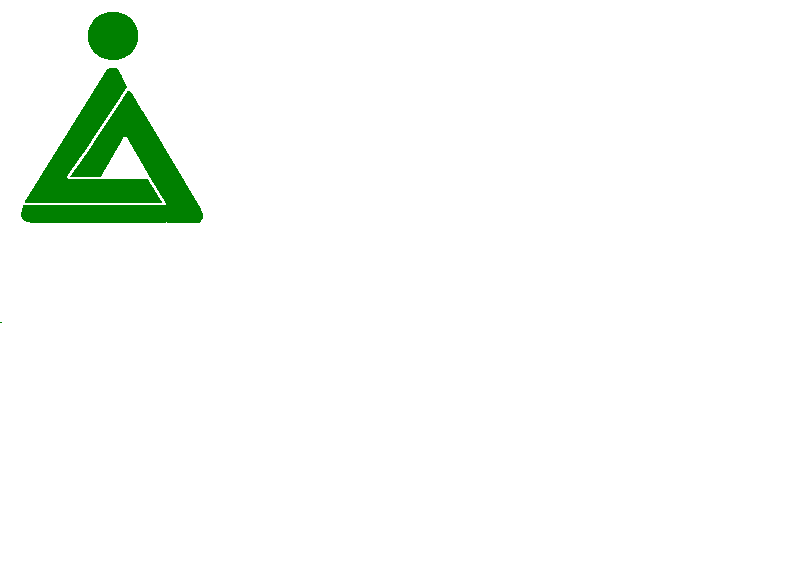 